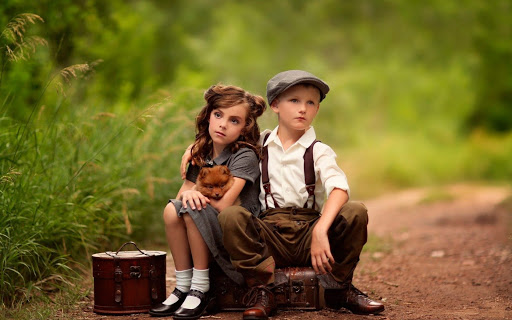 Moja simpatijaMoj je dečko frajer pravi.Kada ga vidim, vrti mi se u glavi.Njegov osmijeh je mio.U mojoj glavici,uvijek je snio.A tek njegove oči plave...U mom snuradost mi daje.Pa mu šapnem tiholijepu priču o ljubavi i srećikoju treba živjeti, a ne samo snivati.                                                                                                      Karla Suljić, 5.b                                             